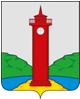 АДМИНИСТРАЦИЯ  СЕЛЬСКОГО ПОСЕЛЕНИЯ КУРУМОЧ МУНИЦИПАЛЬНОГО РАЙОНА ВОЛЖСКИЙ САМАРСКОЙ ОБЛАСТИПОСТАНОВЛЕНИЕот 23 октября  2023   № 411       О внесении изменений (дополнений) в Постановление администрации сельского поселения Курумоч муниципального района Волжский Самарской области  № 336 от 28.09.2022 г. «Об утверждении форм документов, используемых при осуществлении муниципального контроля, не утвержденных приказом Министерства экономического развития Российской Федерации от 31.03.2021 № 151 «О типовых формах документов, используемых контрольным (надзорным) органом»В соответствии с частью 3 статьи 21 Федерального закона от 31.07.2020 № 248-ФЗ «О государственном контроле (надзоре) и муниципальном контроле в Российской Федерации» администрация сельского поселения Курумоч муниципального района Волжский Самарской области,ПОСТАНОВЛЯЕТ:Внести изменения (дополнения) в Постановление администрации сельского поселения Курумоч муниципального района Волжский Самарской области  № 336 от 28.09.2022 г. «Об утверждении форм документов, используемых при осуществлении муниципального контроля, не утвержденных приказом Министерства экономического развития Российской Федерации от 31.03.2021 № 151 «О типовых формах документов, используемых контрольным (надзорным) органом», следующие изменения (дополнения):Добавить п. 1.11.: «Типовую форму Акта выездного обследования (приложение № 11).2. Настоящее постановление вступает в силу со дня его официального опубликования. 3.Разместить настоящее Постановление в ежемесячном информационном  вестнике «Вести  сельского поселения Курумоч», разместить  на официальном сайте администрации сельского поселения Курумоч муниципального района Волжский Самарской области – www.sp-kurumoch.ru в информационно- телекоммуникационной сети Интернет в разделе «Контрольно-надзорная деятельность».4.  Контроль за исполнением настоящего постановления оставляю за собой. И.О. Главы сельского поселения Курумоч	                      М.В. Кондратьева  Катынская О.Н.   Приложение № 11к постановлению администрации сельского поселения Курумоч муниципального района Волжский Самарской областиот 23.10. 2023 № 411(Типовая формаАкта выездного обследования )___________________________________________________________________________(указывается наименование контрольного (надзорного) органа)Акт выездного обследования № 	«	»	г.,	час.	мин.(место составления акта)Выездное обследование проведено в соответствии: ______________________________________________________________________(указывается ссылка на Задание о проведении выездного обследования )Выездное обследование проведено в рамках______________.(наименование вида муниципального контроля)Выездное обследование проведено:  	(указываются фамилии, имена, отчества (при наличии), должности лица или должностных лиц, проводивших выездное обследование)Выездное обследование проведено в отношении: 	______(указываются сведения об объекте  контроля, описание местоположения, адрес, иные сведения, позволяющие идентифицировать объект контроля)В результате выездного обследования установлено следующее:_______________________________________________________ 	________________________________________________________________(указываются фактические обстоятельства, установленные в ходе выездного обследования,указываются выводы по результатам проведения выездного обследования)Указание иных сведений: 	(указываются иные сведения (при необходимости)                 (должность, фамилия, инициалы лица (лиц)                            проводившего(проводивших)                                выездное обследование)